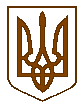 БУЧАНСЬКИЙ  МІСЬКИЙ   ГОЛОВАР О З П О Р Я Д Ж Е Н Н Я«14» лютого 2019 р. 									№35Про організацію проведення звітув. о. старост сіл Блиставиця, Лубʼянка,Гаврилівка та ТарасівщинаНа виконання п.6 та п.7 ст.42 Закону України «Про місцеве самоврядування в Україні» та розгляду подань в. о. старост сіл Блиставиця, Лубʼянка, Гаврилівка та Тарасівщина з метою звітування про свою роботу за 2018 року на відкритій зустрічі з громадянами РОЗПОРЯДЖАЮСЬ:Провести 23 лютого 2019 року о 12:00 год. в актовому залі адмінприміщення Луб’янського старостинського округу (с. Луб’янка, вул. Шевченка,100) звіт в. о. старости села Лубʾянка Новиченка А. П.Провести 24 лютого 2019 року о 12:00 год. у приміщенні БК с. Блиставиця (с. Блиставиця, вул. Ярослава Мудрого,1) звіт в. о. старости села Блиставиця Микиши С. М.Провести 24 лютого 2019 року о 13:00 год. у приміщенні БК «Поліський» (с. Гаврилівка, вул. Свято–Троїцька, буд. 66) звіт в. о. старости села Гаврилівка та Тарасівщина Покрасьона О. Г.Контроль за виконанням цього розпорядження залишаю за собою.Міський голова								А.П. ФедорукПогоджено:Перший заступник міського голови					Т.О.ШаправськийКеруючий справами								Д.О.ГапченкоНачальник юридичного відділу						М.С.БєляковНачальник організаційно-контрольного відділу				І.О. БондаренкоПідготував:Головний спеціалісторганізаційно-контрольного відділу					В.П.НестеренкоОзнайомлені:________________ Новиченко А. П.________________ Микиша С. М________________ Покрасьон О. Г.